First Class Timetable 20th -24th April             Ms. Harte & Ms. GallagherUseful websites:To gain access to the Gaeilge resources click on the following link, https://www.folensonline.ie/registration/?r=t register as a teacher and use the code Prim20 for Roll Number. Search Abair Liom first class and click on resources.https://www.topmarks.co.uk/maths-games/daily10 This is a fantastic online resource for the children to practice addition, subtraction and ordering. Choose level one and the children answer 10 questions. https://www.topmarks.co.uk/maths-games/hit-the-button great game to practise addition and subtraction tables, the children can try and improve their score each day. https://www.worldofdavidwalliams.com/elevenses/ David Walliams is releasing a free audio book every day for the next 30 days. https://www.youtube.com/results?search_query=drama+lesson+3+-+7+years+old, this is a link to a fun and engaging drama lesson, perfect for young children. www.twinkl.com www.cosmickids.com www.gonoodle.com https://www.youtube.com/results?search_query=bodycoach+kids+workouthttps://www.youtube.com/results?search_query=kids+directed+drawingRte 1: every morning 11 am – school on the television !!Be active! Be healthy!Are you looking for ways to keep your children active? Check out some of these ideas!Cosmic Kids – YouTube ChannelPerfect for videos of yoga, mindfulness and relaxation. Designed for children as young as 3.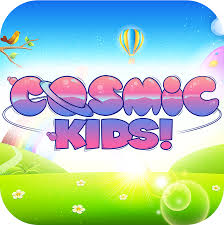 Joe Wicks – The Body Coach YouTube ChannelThere are workouts for both kids and adults on this YouTube channel.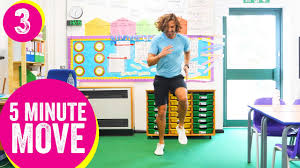 Go Noodle – YouTube ChannelPerfect for videos to keep your children moving! They’re entertaining and fun. There’s a massive range of video’s available. Suitable for children of all ages.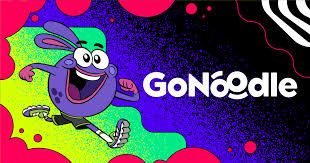 Zumba Kids – YouTube TutorialsIf your child loves dancing, check out Just Dance or Zumba Kids YouTube tutorials.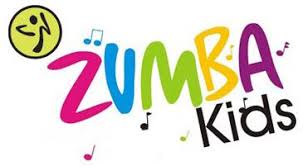 Youth Sports Trust – websiteYouth Sports Trust are compiling resources to use at home to support you and your children to stay active during this time.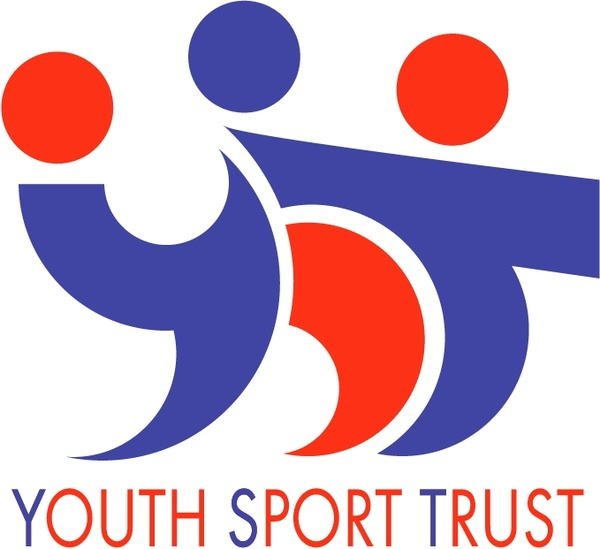 Remember it is just as important to keep your child moving as it is to keep them thinking and reading. Do a little bit of physical exercise every day! Our bodies need to be looked after as well as our brains! 😊MondayTuesday WednesdayThursdayFridayGaeilgeAg péinteáil Lesson 24All resources on folensonline.ie Gaeilge 	Ag péinteáilLesson 24All resources on folensonline.ieGaeilgeAg péinteáil Lesson 24All resources on folensonline.ie GaeilgeAg peinteáil Lesson 24All resources on folensonline.ie GaeilgeAg péinteáilLesson 24All resources on folensonline.ie MathsOnline games (Topmarks – Daily 10 Mental Maths Challenge)Tables Practice (Hit the button game)Cj Fallon Online Busy at Maths pg 125MathsOnline games (Topmarks – Daily 10 Mental Maths Challenge) Tables Practice (Hit the button game) Cj Fallon online Busy at Maths Pg126MathsOnline games (Topmarks – Daily 10 Mental Maths Challenge) Tables Practice (Hit the button game) Cj fallon online Busy at Maths Pg 127MathsOnline games (Topmarks – Daily 10 Mental Maths Challenge) Tables Practice (Hit the button game) Cj fallon online Busy at Maths Pg 128Maths Online games (Topmarks – Daily 10 Mental Maths Challenge) Tables Practice (Hit the button game) Cj Fallon online Busy at MathsPg 129EnglishOur News and draw a picture  English‘fr’ Sound(frog, frown, fridge etc) List ‘fr’ words write  sentence and draw pictures EnglishReading ComprehensionAway with Words 1 pg 74 and 75Night Life(Cj Fallon online)EnglishWrite a note to your teacher telling her about your day EnglishD.E.A.R time for 15 minutes Away with Words 1 pg 76 Magic ‘e’ with u (Cj Fallon Online)Stay Safe Programme Online – Topic 3 Lesson 1 Touches Pg 53The BodyCoach – Kids workout on YouTubeSing Tingalayo Zumba Kids You Tube tutorial Sing Ram Sam Sam Cosmic YogaSing Boom ChickaBoom Go NoodleMake your own bookmark Cosmic YogaHistory Quest 1Cj Fallon OnlineThe Adventures of Mary Seacole pg 64-69Activity A and C What a Wonderful World Cj fallon onlineHabitats pg 44History Quest 1Cj Fallon Online The Adventures of Mary Seacole Read Story againActivity D E F What a Wonderful World Cj Fallon Online Animals and their babies pg 51Draw a big picture of Mary Seacole on on her adventures and colour it inListen to a story David WalliamsOnlineDrama with showstoppers stage school on YouTubeWhat a Wonderful World Cj fallon online Animal Groups pg 46Draw a picture of your favourite animal and colour. Play your favourite game 